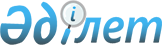 О корректировании средней урожайности (продуктивности), приведенных в нормативных карточках, а также цен, представляемых органами статистики для исчисления доходов от личного подсобного хозяйства при назначении ежемесячного государственного пособия на детей до 18 лет
					
			Утративший силу
			
			
		
					Постановление акимата Карасуского района Костанайской области от 17 февраля 2017 года № 35. Зарегистрировано Департаментом юстиции Костанайской области 15 марта 2017 года № 6909. Утратило силу постановлением акимата Карасуского района Костанайской области от 25 января 2018 года № 16
      Сноска. Утратило силу постановлением акимата Карасуского района Костанайской области от 25.01.2018 № 16 (вводится в действие по истечении десяти календарных дней после дня его первого официального опубликования).
      В соответствии со статьей 31 Закона Республики Казахстан от 23 января 2001 года "О местном государственном управлении и самоуправлении в Республике Казахстан", статьей 9 Закона Республики Казахстан от 28 июня 2005 года "О государственных пособиях семьям, имеющим детей", приказом Министра здравоохранения и социального развития Республики Казахстан от 5 мая 2015 года № 319 "О некоторых мерах по реализации Закона Республики Казахстан" О государственных пособиях семьям, имеющим детей", (зарегистрировано в Реестре государственной регистрации нормативных правовых актов под № 11507) акимат Карасуского района ПОСТАНОВЛЯЕТ:
      1. Уменьшить на 80% среднюю урожайность (продуктивность), приведенных в нормативных карточках, а также цены представляемые органами статистики для исчисления доходов от личного подсобного хозяйства, при назначении ежемесячного государственного пособия на детей до 18 лет.
      2. Контроль за исполнением настоящего постановления возложить на заместителя акима района по социальным вопросам.
      3. Настоящее постановление вводится в действие по истечении десяти календарных дней после дня его первого официального опубликования.
					© 2012. РГП на ПХВ «Институт законодательства и правовой информации Республики Казахстан» Министерства юстиции Республики Казахстан
				
      Аким
Карасуского района

А. Шамшиев
